PonedjeljakSat 1= Hrvatski jezikZamoli starijeg člana obitelji da ti pročita pjesmicu pa odgovori na pitanja.Jesen, jesen je(prilagođeni tekst u obliku građe lake za čitanje autora Josipa Franjića Radulovića)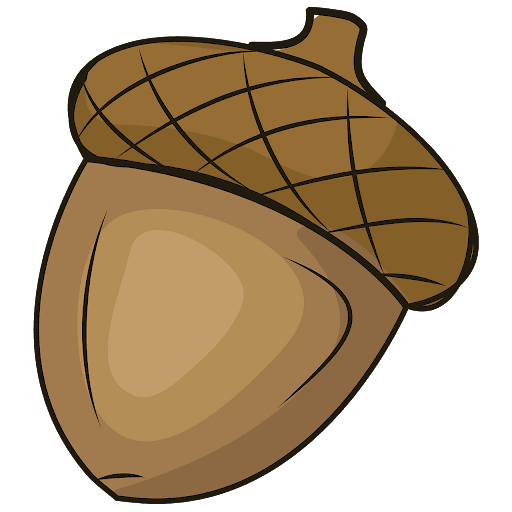 Došao je mali 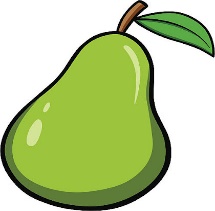                               da remeti                mir.                       Jesen, jesen je stigla  u naš kraj!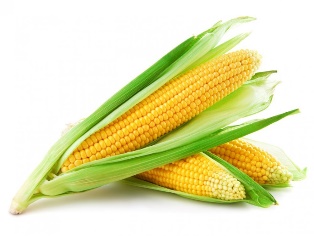 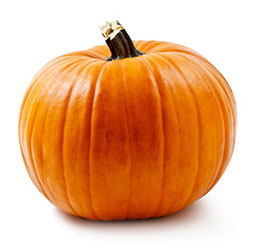                                          i                                   plešu svoj ples.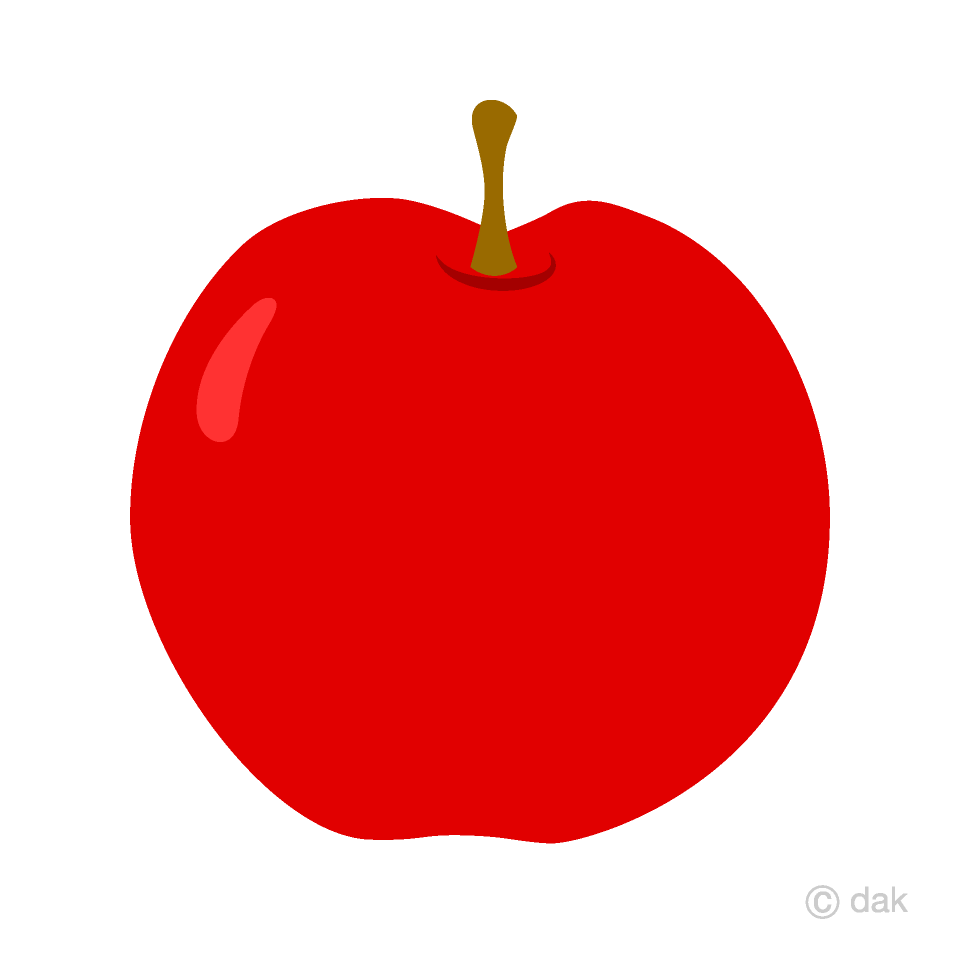                                          crvene                          sakupljamo u košare.                         Jesen je,  jesen je.1. Nabroji plodove jeseni koji se spominju  u pjesmici (sličice u tekstu ti mogu služiti kao pomoć). 2. Tko kruški remeti mir?3. Tko pleše svoj ples?4. Koje voće sakupljamo u košare?5. Koje godišnje doba je stiglo?Sat 3= PERPPročitaj slovo i.ČITAMO SLOVO  I   ii    i    i    i    i   i   i    iI    I    I    I    I   I   I    Ii    i    i    i    i   i   i    iI    I    I    I    I   I   I    Ii    i    i    i    i   i   i    iI    I    I    I    I   I   I    ISat 4= Matematika Najprije ponovi brojanje do 5 pomoću prstića. Nakon toga odredi koliko ima sličica.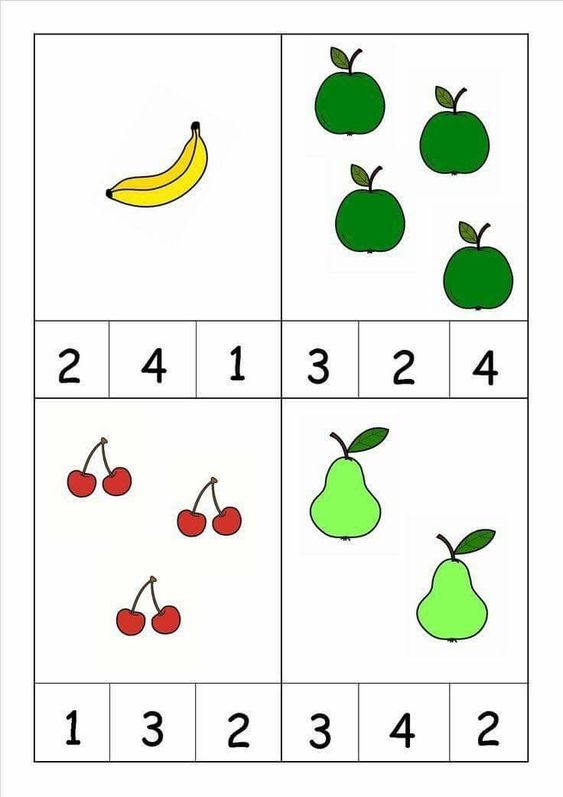 Sat 5= Likovna kulturaPogledaj crtež koji je sastavljen od geometrijskih tijela. Što je to? Oboji ga prema uputama: sve kružiće žutom bojom, sve kvadrate crvenom, sve trokute zelenom i sve pravokutnike plavom.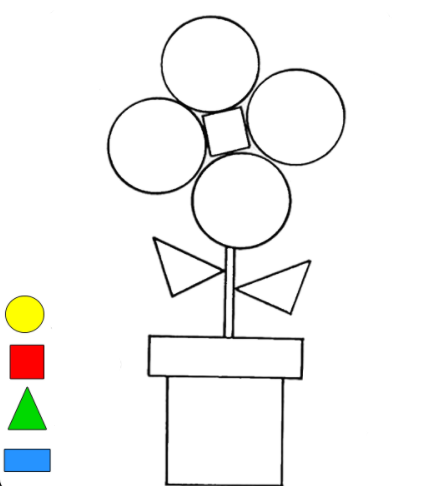 